Programa Seminario Itinerante"Escuchando los territorios para contribuir al país: Desafíos desde la Responsabilidad Social a las instituciones de educación superior chilenas”Fecha: jueves, 09 de septiembre 2021.Horario: 11:00 a 13:00 hrsMedio: Plataforma ZoomInscripción: https://es.surveymonkey.com/r/seminario9deseptiembreInvitan: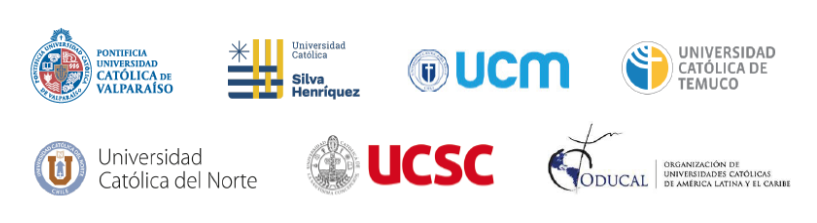 HORARIOACTIVIDADInterviniente11.00 a 11.10BienvenidaJorge BurgosDirector General de Vinculación con el Medio, Universidad Católica del Maule 11.10 a 11.20Reflexiones sobre la RS en el contexto regional y desde una institución católicaMonseñor Galo FernándezObispo de Talca11:20 a 11:30¿Qué entendemos por RSU?Francisco de Ferari Director de Vinculación con el Medio, Universidad Católica Silva Henríquez11.30 a 11:45Realidades de nuestra MacrozonaCaroll SchillingAcadémica Facultad de Ciencias de la EducaciónUniversidad Católica del Maule11:45 a 12.30Trabajo en GruposTodos12:30 a 12:45Plenario. ResultadosPedro SeverinoAcadémico Facultad de Ciencias Sociales y EconómicasUniversidad Católica del Maule 12.45Cierre y agradecimientosJorge Burgos